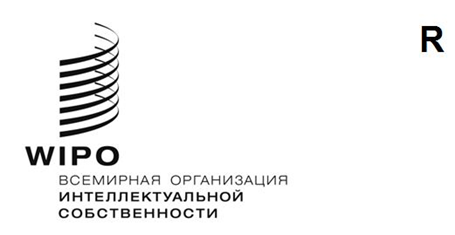 WO/GA/56/11оригинал: английскийдата:  5 мая 2023 годаГенеральная Ассамблея ВОИСПятьдесят шестая (26-я очередная) сессия 
Женева, 6–14 июля 2023 годаОТЧЕТ О РАБОТЕ КОМИТЕТА ПО СТАНДАРТАМ ВОИС (КСВ)Документ подготовлен СекретариатомВВЕДЕНИЕ	В отчетный период Комитет по стандартам ВОИС (далее именуемый «Комитет» или «КСВ») провел десятую сессию с 21 по 25 ноября 2022 года под председательством 
г-жи Осы Викен (Швеция).	В ходе этой сессии был продолжен обмен мнениями по вопросу разработки и применения стандартов ВОИС сообществом специалистов в области интеллектуальной собственности (ИС), а также другим вопросам, касающимся данных и информации об ИС и внедрения стандартов ВОИС.  Кроме того, на десятой сессии было принято положение об организационных вопросах и специальных правилах процедуры КСВ.	Обсуждения проходили на основе ряда предложений, документов и докладов, представленных различными целевыми группами КСВ, делегациями и Секретариатом.  Обмен мнениями и опытом по темам разнообразных представленных материалов способствовал более глубокому пониманию каждого из вопросов.  Все обсуждавшиеся документы и принятый отчет о десятой сессии опубликованы на веб-сайте ВОИС.ОРГАНИЗАЦИОННЫЕ ВОПРОСЫ И СПЕЦИАЛЬНЫЕ ПРАВИЛА ПРОЦЕДУРЫ	Комитет рассмотрел представленное Секретариатом предлагаемое положение об организационных вопросах и специальных правилах процедуры, учитывая дискуссии, состоявшиеся на его первой и второй сессиях, и рекомендации из отчета об оценке постоянных комитетов ВОИС, подготовленного отделом внутреннего надзора ВОИС (ОВН) (см. документ CWS/10/2).  КСВ одобрил организационные вопросы и специальные правила процедуры с изменениями, согласованными на сессии; в этом положении, в частности, определен мандат Комитета:«9.	Мандат КСВ предусматривает организацию форума для принятия новых или пересмотренных стандартов ВОИС, политики, рекомендаций и заявлений о принципах, касающихся данных в области интеллектуальной собственности, вопросов, имеющих отношение к глобальной информационной системе, информационных услуг в рамках глобальной системы, а также вопросов, касающихся распространения данных и документации, которые могут быть опубликованы или переданы на рассмотрение и утверждение Генеральной Ассамблее ВОИС».	Принятое на сессии положение об организационных вопросах и специальных правилах процедуры КСВ опубликовано на веб-сайте ВОИС по адресу https://www.wipo.int/cws/ru/cws-rules-procedure.html.программа работы и перечень задач	КСВ принял к сведению отчет об оценке постоянных комитетов ВОИС, в котором сказано, что рабочая нагрузка, создаваемая целевыми группами КСВ, затруднительна как для участвующих в них государств-членов, так и для сотрудников Секретариата, оказывающих им поддержку.  В отчете также отмечено, что КСВ должен ежегодно проводить обзор объема работы своих целевых групп с целью определения приоритетов на следующий год по согласованию с государствами-членами и активно поощрять расширение участия государств-членов в таких группах.	КСВ проанализировал свою программу работы, включающую подробный перечень задач, и предложение о целесообразности определения приоритетов, представленные Секретариатом в документе CWS/10/3.  На десятой сессии им была сформулирована одна новая задача (задача № 65) и пересмотрены формулировки двух действующих (задачи №№ 47 и 64).  Было отмечено, что в настоящее время в рамках программы работы КСВ реализуется 24 задачи и действуют 16 целевых групп.  Текущий перечень задач содержится в приложении IV к отчету о сессии (см. документ CWS/10/22).	Для понимания предпочтений ведомств интеллектуальной собственности (ВИС) в вопросе приоритетности реализуемых задач Комитет поручил Секретариату подготовить и представить для рассмотрения на одиннадцатой сессии вопросник для проведения тематического обследования.  КСВ также постановил, что раз в квартал его целевые группы будут встречаться для оценки хода выполнения целей в рамках порученных им задач.  Первая сессия ежеквартальных обзорных встреч состоялась в марте 2023 года, в ходе которой 13 действующих целевых групп КСВ доложили о работе по выполнению порученных им задач.РАЗРАБОТКА СТАНДАРТОВ ВОИС	КСВ рассмотрел предложения по внедрению нового и пересмотру действующих стандартов ВОИС с целью удовлетворения возникающих потребностей ВИС, пользователей ИС и других заинтересованных сторон.  Несмотря на то что третий год подряд работа проходит в гибридном формате, Комитет сумел принять один новый стандарт ВОИС и утвердить еще три пересмотренных варианта действующих стандартов.Новые принятые стандарты ВОИС	КСВ утвердил новый стандарт ВОИС ST.97, который содержит рекомендации по разработке, созданию и обновлению ресурсов в формате JavaScript Object Notation (JSON) для использования в рамках процедур подачи, обработки и публикации любых данных об ИС и обмена ими.  Стандарт ВОИС ST.97 находится в открытом доступе и опубликован на веб-сайте ВОИС по адресу https://www.wipo.int/standards/en/part_03_standards.html.Пересмотренные стандарты ВОИС	Были утверждены пересмотренные варианты трех следующих стандартов ВОИС:стандарт ST.3 (двубуквенные коды для представления стран, административных единиц и организаций): добавлены два новые кода, в частности код MH для Маршалловых Островов и код NU для Ниуэ;стандарт ST.26 (представление перечней нуклеотидных и аминокислотных последовательностей с использованием языка XML): утверждена новая версия 1.6, в которую включены первоначальные редакционные изменения, призванные обеспечить большую ясность, и дополнительные примеры; она вступит в силу с 1 июля 2023 года;  истандарт ST.87 (обмен данными о правовом статусе промышленных образцов).	КСВ принял к сведению, что версия 6.0 стандарта ВОИС ST.96 (использование XML-схем) была утверждена Целевой группой по ХML для ИС и опубликована в октябре 2022 года.  В соответствии со специальной договоренностью КСВ Целевая группа по XML для ИС временно уполномочена утверждать изменения, вносимые в стандарт ВОИС ST.96, для оперативности процедуры.  Отдельного упоминания в новой версии заслуживают улучшенные инструменты проверки и сглаживания схем, соответствующих стандарту ST.96, а также включение схем для передачи данных о составах сплавов.Проект «Глобальный идентификатор» и международная база данных для целей стандартизации имен заявителей	Ряд делегаций поделились информацией об использовании технологий блокчейн.  КСВ принял к сведению, что Международное бюро недавно приступило к реализации экспериментального проекта с использованием блокчейна «Глобальные идентификаторы».	Комитет изучил предложение о создании международной базы данных для целей стандартизации имен заявителей, вынесенное на рассмотрение делегацией Саудовской Аравии (см. документ CWS/10/10).  Ряд делегаций выразили интерес к предложению, отметив при этом, что оно может дублировать действующие задачи, в том числе по стандартизации имен, равно как и работу, ведущуюся в рамках других форумов, например Пяти ведомств ИС (IP5).  КСВ обратил внимание на то, что реализация данного предложения сопряжена не только с техническими трудностями, но и проблемами нормативно-правового характера, а также затрагивает интересы и вызывает вопросы у заинтересованных сторон.  Учитывая разнообразные трудности ряд делегаций предложили провести технико-экономическую проработку инициативы для получения дополнительных сведений, прежде чем принимать решение о реализации предложения о создании международной базы данных.	Международное бюро предложило использовать в качестве тестовой версии экспериментальный проект «Глобальный идентификатор» для оценки технической применимости и документирования потенциальных проблем в контексте стандартизации имен в государствах – членах ВОИС.  Делегация Саудовской Аравии согласилась с предложением и выразила интерес к экспериментальному проекту.  КСВ обратился к Международному бюро с просьбой взаимодействовать в рамках реализации экспериментального проекта с рядом заинтересованных ведомств и доложить о результатах работы на следующей сессии Комитета.  Международное бюро уже занимается реализацией пилотного проекта вместе с пятью национальными, региональными и международными ведомствами и организациями.Рабочий проект	КСВ изучил пересмотренное предложение по улучшению метаданных для охраняемых авторским правом произведений, авторы которых неизвестны, в стандарте ВОИС ST.96 (см. документ CWS/10/7), вынесенное на рассмотрение Международным бюро.  Комитет также рассмотрел предложения по порядку дальнейшей работы в отношении метаданных для охраняемых авторским правом произведений, авторы которых неизвестны (см. документ CWS/10/8).  Комитет постановил провести еще один раунд консультаций по пересмотренному проекту, который представлен в документе CWS/10/7, с целью собрать мнения ведомств по авторскому праву и субъектов творческих отраслей; для этого Секретариат разошлет членам и наблюдателям Комитета циркулярное письмо с просьбой прокомментировать упомянутый проект, прежде чем продолжит работу по данному направлению.ВНЕДРЕНИЕ СТАНДАРТОВ ВОИС И ПРАКТИКА ВИС	В 2022 году для сбора информации о внедрении стандартов ВОИС и другой смежной практике ВИС было проведено два обследования.  КСВ одобрил публикацию результатов этих обследований (изучение подходов ведомств к цифровому преобразованию и практики использования календарных дат), и они были добавлены в часть 7 Справочника ВОИС.	КСВ принял к сведению ход внедрения ведомствами ИС стандарта ВОИС ST.26 с 1 июля 2022 года, даты радикального перехода на этот стандарт, утвержденной Генеральной Ассамблеей ВОИС на пятьдесят четвертой сессии, состоявшейся в 2021 году (см. пункт 183 документа WO/GA/54/15).	Для перехода со стандарта ВОИС ST.25 на стандарт ST.26 Международное бюро разработало и обслуживает пакет приложений WIPO Sequence, который помогает заявителям и ВИС по всему миру создавать и проверять перечни последовательностей с учетом требований стандарта ВОИС ST.26.  С тем чтобы оказываемая заявителям и ВИС поддержка была эффективна, Международное бюро также создало трехуровневую модель поддержки и информационную базу по ПО WIPO Sequence и стандарту ST.26, в которой приводятся распространенные вопросы и ответы по данной теме (см. документ CWS/10/14).	КСВ принял к сведению, что 29 ведомств ИС разместили свои ведомственные досье по патентам в формате стандарта ST.37 на портале ведомственных досье ВОИС.  Комитет также принял к сведению, что патентные документы 76 ведомств размещены в PATENTSCOPE.  По его мнению, было бы полезным предоставить доступ к ведомственным досье по патентам этих 76 ведомств при помощи портала ведомственных досье.  Ряд ВИС рассказали о применении стандарта ST.37.  КСВ отметил, что ведомственное досье по патентам является важным инструментом обеспечения полноты и качества данных, а также единства фондов патентной документации.  Международное бюро призвало ведомства рассмотреть возможность создания собственного ведомственного досье, если они еще не сделали этого.Технические консультации и помощь в целях укрепления потенциала	Что касается технических консультаций и помощи ведомствам ИС в области укрепления потенциала в части, касающейся использования стандартов ВОИС, КСВ принял к сведению отчет (см. документ CWS/10/22 в приложении) о соответствующих мероприятиях Международного бюро за 2021 год согласно поручению Генеральной Ассамблеи ВОИС, сформулированному на сороковой сессии в октябре 2011 года.ОТЧЕТЫ ЦЕЛЕВЫХ ГРУПП КСВ И ДРУГАЯ ДЕЯТЕЛЬНОСТЬ	КСВ заслушал отчеты о ходе работы девяти целевых групп, а именно по ИКТ-стратегии в области стандартов, по XML для ИС, по блокчейну, по стандартизации имен, по 3D, по перечням последовательностей, по части 7, по цифровому преобразованию и по правовому статусу.	Комитет принял к сведению информацию о том, что 17 ВИС представили свои годовые технические отчеты (ГТО) за 2021 год с использованием упрощенного шаблона, утвержденного на девятой сессии КСВ, указав ссылки на информацию, размещенную на их соответствующих сайтах (см. документ CWS/10/19).	КСВ принял во внимание, что в 2022 году Международное бюро обновило Справочник ВОИС, а в 2023 планирует продолжить его пересмотр, в частности пересмотреть часть 6 о рекомендациях по минимальному содержанию веб-сайтов ВИС и часть 8 о терминах и сокращениях.  КСВ также принял к сведению, что Международное бюро планирует представить предложения по обновлению частей 6 и 8 для рассмотрения на одиннадцатой сессии Комитета.	Ряд делегаций поделились опытом роботы в области цифровизации с применением новейших технологий.  Все сообщения размещены на странице, посвященной сессии.	Генеральной Ассамблее ВОИС предлагается принять к сведению «Отчет о работе Комитета по стандартам ВОИС (КСВ)» (документ WO/GA/56/11).[Документ CWS/10/20 следует]CWs/10/20оригинал: английскийдата: 21 сентября 2022 годаКомитет по стандартам ВОИС (КСВ)Десятая сессияЖенева, 21–25 ноября 2022 годаОТЧЕТ МЕЖДУНАРОДНОГО БЮРО ОБ ОКАЗАНИИ ТЕХНИЧЕСКОЙ КОНСУЛЬТАЦИОННОЙ И ПРАКТИЧЕСКОЙ ПОМОЩИ В ЦЕЛЯХ УКРЕПЛЕНИЯ ПОТЕНЦИАЛА ВЕДОМСТВ ПРОМЫШЛЕННОЙ СОБСТВЕННОСТИ В РАМКАХ ВЫПОЛНЕНИЯ МАНДАТА КСВДокумент подготовлен Международным бюроВВЕДЕНИЕНастоящий отчет подготовлен с целью выполнения решения, принятого Генеральной Ассамблеей в 2011 году в отношении мандата Комитета по стандартам ВОИС (КСВ) и процедуры представления регулярных письменных отчетов с подробным описанием мероприятий, проводившихся в течение 2021 года, в рамках которой Секретариат или Международное бюро ВОИС «предпринима[ли] усилия по предоставлению технических консультаций и оказанию технической помощи в создании потенциала ведомств ИС (ВИС) путем осуществления проектов по распространению информации о стандартах ИС» (см. пункт 190 документа WO/GA/40/19). Полный список реализованных мероприятий представлен в Базе данных о технической помощи (www.wipo.int/tad).Поскольку стандарты ВОИС реализуются в различных системах и инструментах ВОИС, например, в программном решении WIPO Sequence и в деловых решениях для ведомств ИС, указанные ниже мероприятия также подразумевают распространение информации о соответствующих стандартах ИС.ПРОФЕССИОНАЛЬНАЯ ПОДГОТОВКА И ТЕХНИЧЕСКАЯ КОНСУЛЬТАЦИОННАЯ ПОМОЩЬ В ОБЛАСТИ ПРИМЕНЕНИЯ СТАНДАРТОВ ВОИСВ 2021 году, несмотря на пандемию COVID-19, Международное бюро оказывало ряду ВИС и пользователей техническую консультационную помощь по вопросам применения стандартов ВОИС по каналам электронной почты, а также в формате онлайн-конференций.В 2021 году Секретариат получил ряд запросов на оказание технической помощи и проведение обучения по внедрению стандартов ВОИС ST.26 и ST.96. Для оказания поддержки ВИС и заявителям в области внедрения стандарта ВОИС ST.26 Международное бюро в тесном сотрудничестве с ВИС и группами конечных пользователей разработало пакет приложений WIPO Sequence. Дополнительная информация о пакете приложений доступна на веб-сайте ВОИС по адресу: https://www.wipo.int/standards/ru/sequence/index.html. В ответ на просьбу о проведении обучения по стандарту ВОИС ST.26 и пакету приложений WIPO Sequence в 2021 году Международное бюро организовало 17 учебных вебинаров, которые были проведены на восьми языках РСТ. Дополнительная информация об обучении или вебинарах по использованию стандартов ВОИС доступна на веб-сайте ВОИС по адресу: https://www.wipo.int/cws/en/trainings.html. В связи с просьбой о проведении обучения по стандарту ВОИС ST.96 Международное бюро в сотрудничестве с Целевой группой по XML для ПС предложило создать руководство «Начало работы со стандартом ST.96». Секретариат по-прежнему готов оказывать техническую помощь и проводить обучение по стандартам ВОИС по запросу и в зависимости от наличия ресурсов.ТЕХНИЧЕСКАЯ ПОМОЩЬ В СОЗДАНИИ ИНФРАСТРУКТУРЫ В УЧРЕЖДЕНИЯХ ИС С ИСПОЛЬЗОВАНИЕМ СТАНДАРТОВ ВОИСПрограмма ВОИС «Деловые решения для ведомств ИС» направлена на совершенствование операционных систем и технической инфраструктуры национальных и региональных ВИС, позволяющее им оказывать своим партнерам более экономичные и качественные услуги. Оказание помощи осуществляется в русле рекомендаций Повестки дня в области развития и направлено на укрепление институциональной и технической инфраструктуры ВИС и других учреждений. Оказываются следующие услуги: консультирование по техническим вопросам, оценка операционных потребностей, определение объема проектных работ и их планирование, анализ операционных процессов, постоянная разработка и внедрение индивидуальных операционных решений в области управления правами ИС и обмена приоритетными документами, а также результатами поиска и экспертизы; создание баз данных ИС, помощь в оцифровке данных об ИС и подготовка материалов для онлайн-публикаций и электронного обмена информацией; образовательные программы и передача знаний специалистам из учреждений ИС, а также поддержка систем, предоставленных ВОИС. При оказании такой помощи по мере возможности учитываются стандарты ВОИС, касающиеся данных и информации об ИС. Многие мероприятия осуществляются в форме обучения на рабочем месте или в виртуальном формате, программ наставничества и региональных учебных практикумов, которые играют важнейшую роль в достижении желаемых результатов.По состоянию на конец 2021 года 90 ВИС из развивающихся стран во всех регионах мира активно использовали для управления правами ИС деловые решениях для ведомств ИС, основанные на стандартах Организации. Предлагаемые ВОИС онлайн-платформы для обмена информацией (Система централизованного доступа к результатам поиска и экспертизы и Служба цифрового доступа) используются в 51 ВИС. Одним из основных направлений работы является повышение уровня обслуживания ВИС путем оказания им помощи в переходе к оказанию онлайн-услуг, связанных с подачей заявок и распространением информации об ИС. Дополнительная информация по этим вопросам имеется на веб-странице программы технической помощи ВОИС для ВИС по адресу: https://www.wipo.int/global_ip/ru/activities/ip_office_business_solutions/.Кроме того, в рамках программы ВОИС «Глобальные базы данных» Международным бюро совместно с Европейским патентным ведомством (ЕПВ) был реализован проект, направленный на оказание ВИС помощи в подготовке файлов с функцией полнотекстового поиска для публикации патентной документации в формате WIPO ST.36 XML с внедренными TIFF-изображениями. Международное бюро обеспечило адаптацию предлагаемого им программного решения для оптического распознавания символов (OCR) к конкретным потребностям каждого ведомства в том, что касается языка, формата и закладок. За последние четыре года это программное решение было предоставлено 35 ВИС, сотрудники которых были обучены навыкам работы с ним (за исключением одного ВИС, для которой обучение будет проведено в установленный срок); в двенадцати из них было обеспечено его практическое внедрение. Благодаря этому подготовленные при помощи данной программы полнотекстовые документы с функцией поиска стали доступны на платформах PATENTSCOPE (ВОИС) и Espacenet (ЕПВ). В связи с пандемией Covid-19 проведение обучения в очном формате было невозможным. Для трех ведомств, для которых в прошлом уже было проведено обучение, но которые не смогли реализовать проект из-за нехватки ресурсов, было проведено дистанционное обучение в пилотном режиме. Обучение использованию расширенного пользовательского интерфейса с множеством особых случаев, связанных с исходными данными, в удаленном формате оказалось непростой задачей, и пока неясно, удастся ли некоторым из этих трех ведомств впоследствии реализовать проект.ПОВЫШЕНИЕ КОМПЕТЕНТНОСТИ СОТРУДНИКОВ И ЭКСПЕРТОВ ВЕДОМСТВ ИС В ИСПОЛЬЗОВАНИИ МЕЖДУНАРОДНЫХ ИНСТРУМЕНТОВВ сотрудничестве с ведомствами, участвующими в работе Целевой группы КСВ по перечням последовательностей, Международное бюро совершенствует единый программный инструмент WIPO Sequence, который позволит подателям патентных заявок во всем мире составлять перечни нуклеотидных и аминокислотных последовательностей в соответствии с требованиями стандарта ВОИС ST.26 и поможет ВИС в проверке перечней последовательностей. Программный инструмент WIPO Sequence (бета-версия) размещен на веб-сайте ВОИС: https://www.wipo.int/standards/ru/sequence/index.html.В ответ на поступивший запрос Международное бюро организовало через онлайновую платформу ряд семинаров по вопросам Международной патентной классификации (МПК), в частности 5 и 6 июля 2021 года для должностных лиц и экспертов Департамента промышленной собственности, Центральная организация по вопросам стандартизации и контроля качества (COSQC), Министерство планирования (Ирак), и 11 и 12 октября 2021 года для должностных лиц и экспертов Отдела промышленной собственности, Министерство национальной экономики, Палестина. Учебная программа семинара включала вопросы, связанные с использованием соответствующих стандартов ВОИС.В ответ на поступившие запросы в 2021 году были организованы – в виртуальном формате – перечисленные ниже учебные курсы и семинары по вопросам использования международных классификаций, касающихся товарных знаков и промышленных образцов, для должностных лиц и экспертов ВИС. В этой связи участникам было разъяснено важное значение соответствующих стандартов ВОИС.Обучение по Венской классификации для экспертов по товарным знакам, Ведомство ИС Ирана, 6 и 12 июля 2021 года;Обучение по Венской классификации для экспертов по товарным знакам, Ведомство ИС Намибии, 18 августа 2021 года;Обучение по Ниццкой и Венской классификациям для экспертов по товарным знакам, Ведомство ИС Кении, 20–22 сентября 2021 года; Обучение по Ниццкой и Венской классификациям, Палестина, 13 октября 2021 года;Обучение по Локарнской классификации для экспертов по промышленным образцам, Ведомство ИС Индонезии, 21 октября 2021 года;Обучение по Локарнской и Венской классификациям для экспертов по товарным знакам и промышленным образцам, Ведомство ИС Египта, 3 ноября 2021 года; и Обучение по Ниццкой классификации для экспертов по товарным знакам, Ведомство ИС Камбоджи, 10–12 ноября 2021 года.ОБЕСПЕЧЕНИЕ ЛУЧШЕГО ПОНИМАНИЯ СТАНДАРТОВ ВОИСДля лучшего информирования развивающихся стран о стандартах ВОИС и поддержки более широкого фактического участия представителей развивающихся стран в подготовке новых или пересмотренных стандартов ВОИС, согласно решению Генеральной Ассамблеи, принятому в октябре 2011 года, Международное бюро финансировало участие представителей семи развивающихся стран или наименее развитых стран (НРС) в работе седьмой сессии КСВ.ОБМЕН ДАННЫМИ ОБ ИСМеждународное бюро взаимодействует со многими ВИС, особенно из некоторых групп развивающихся стран, в интересах содействия обмену данными об ИС, с тем чтобы обеспечить пользователям из этих стран более широкий доступ к данным об ИС, поступающим из этих ВИС. Обмен данными об ИС осуществляется в соответствии с применимыми стандартами ВОИС. В течение 2021 году в Глобальную базу данных по брендам были добавлены фонды товарных знаков следующих стран (в хронологическом порядке): Куба, Кыргызстан, Вануату и Замбия; за тот же год в базу данных PATENTSCOPE были добавлены патентные фонды Финляндии, Казахстана, Новой Зеландии и Польши.  В 2021 году в Глобальную базу данных ВОИС по образцам также были добавлены фонды промышленных образцов Кубы, Индонезии, Перу, Сингапура и Вьетнама.13.	КСВ предлагается принять к сведению проведенные в 2021 году мероприятия Международного бюро, касающиеся оказания ВИС технической консультационной и практической помощи в целях укрепления их потенциала по вопросам распространения информации о стандартах ИС. Настоящий документ составит основу соответствующего отчета, который должен быть представлен Генеральной Ассамблее ВОИС в 2023 году в соответствии с просьбой, сформулированной на ее 40-й сессии в октябре 2011 года (см. пункт 190 документа WO/GA/40/19).[Конец документа]